Príloha – fotodokumentácia zo stretnutia s partnermi z Talianska 4.5.  označenie miesta stretnutia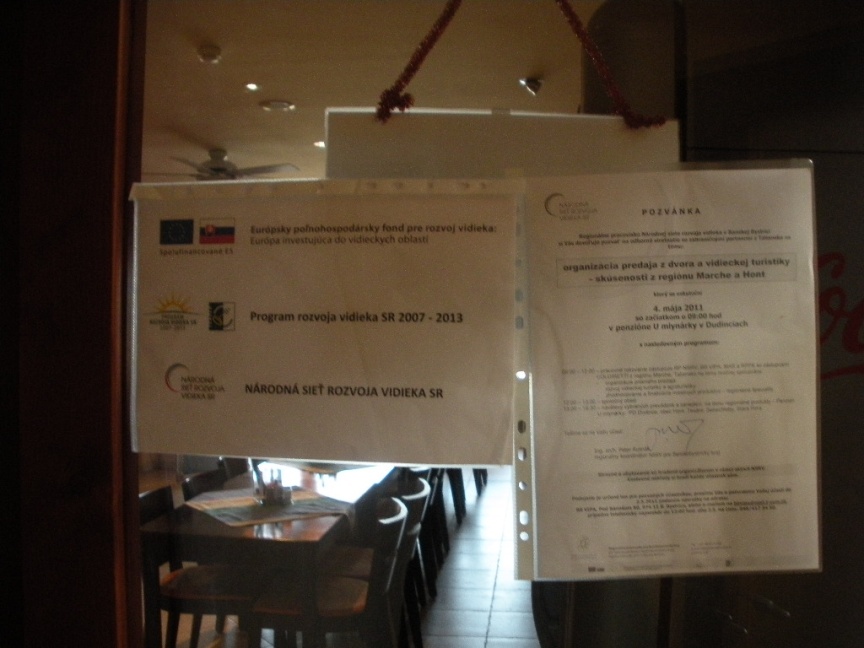   pracovné rokovanie v Dudinciach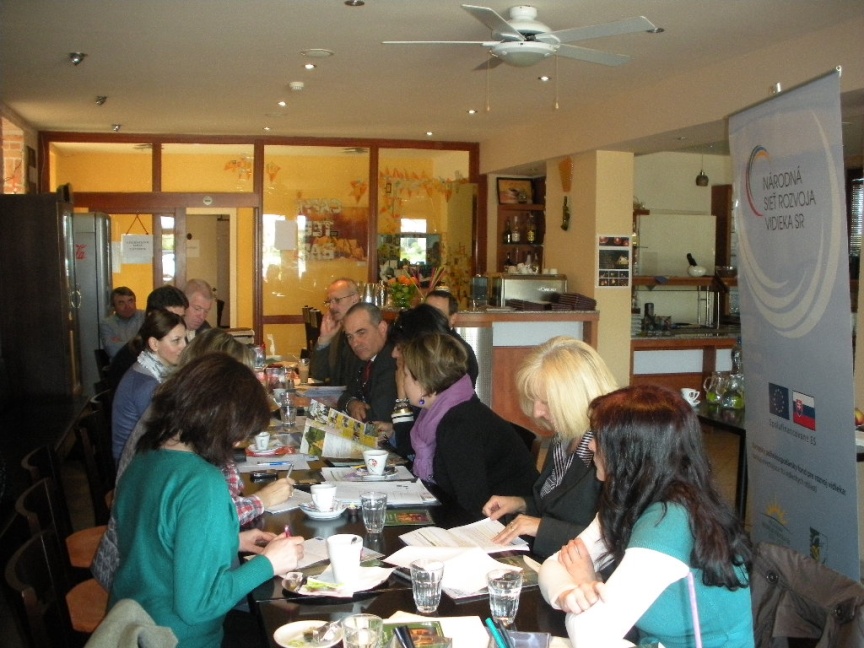  talianski hostia z Coldiretti Marche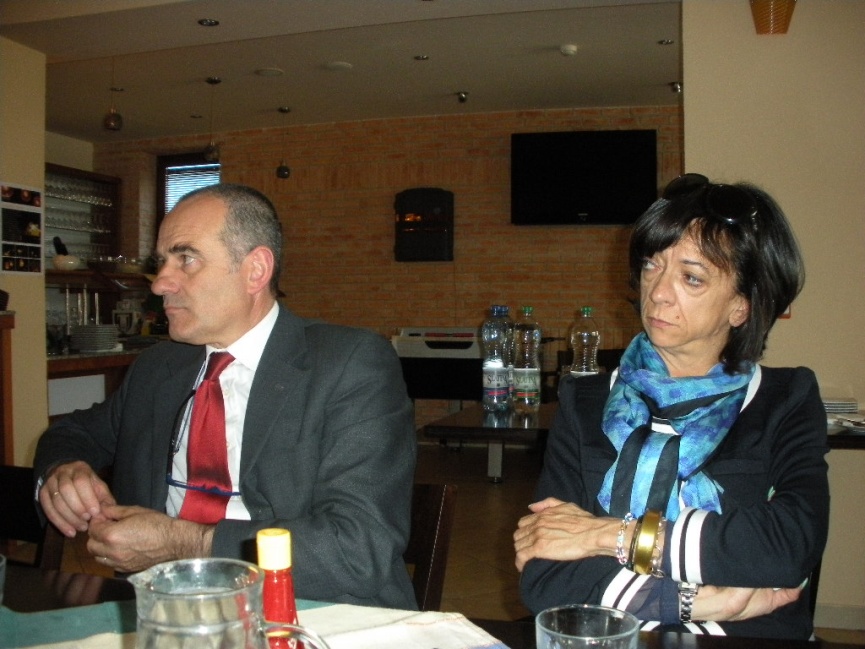   zástupcovia SZVTA a RPPK 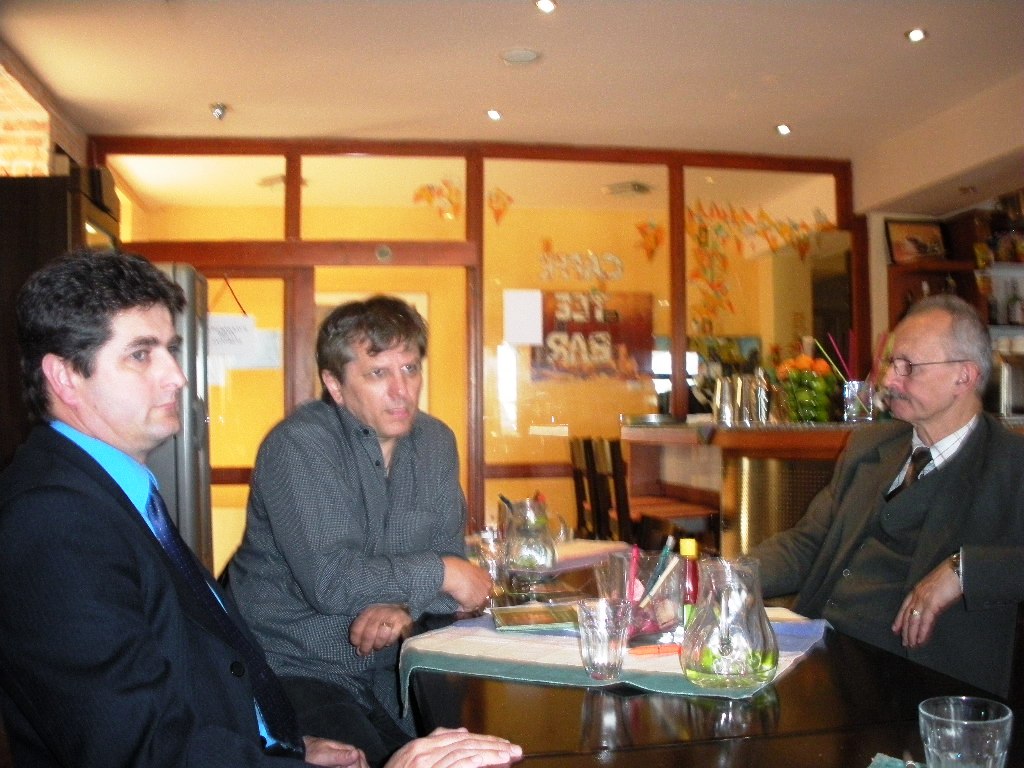 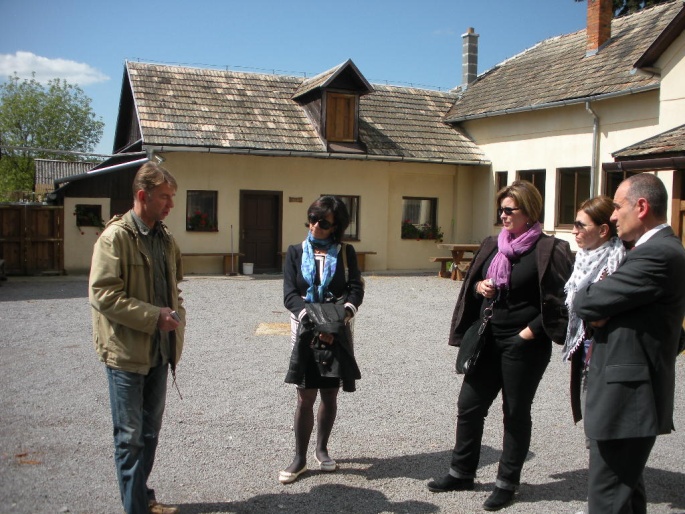 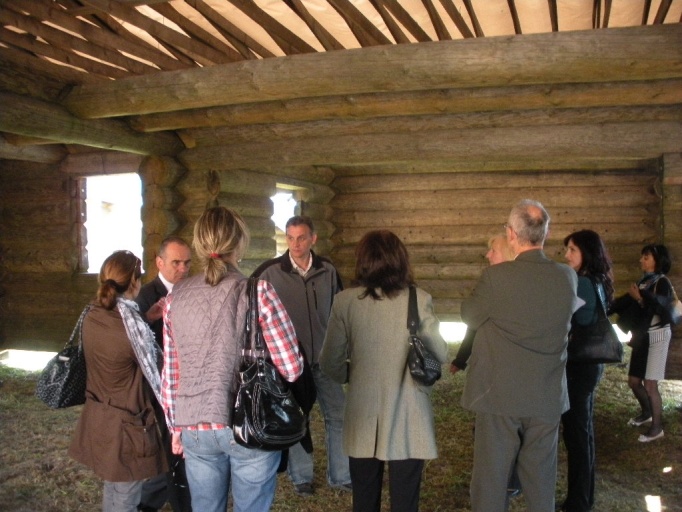 návšteva prevádzky výroby sudov a zrubových domov v Hontianskych Tesároch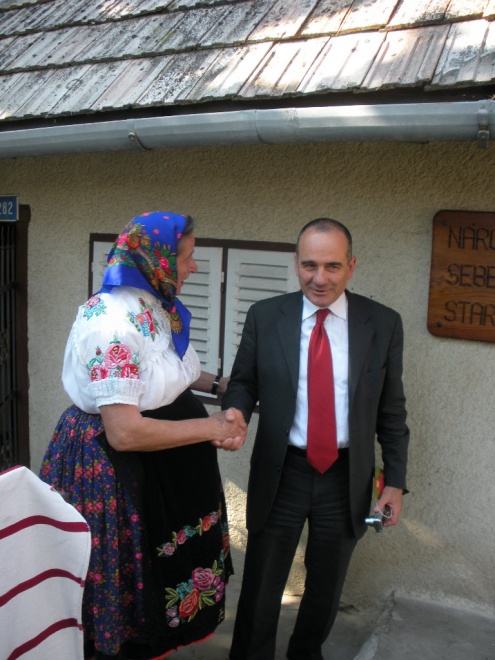 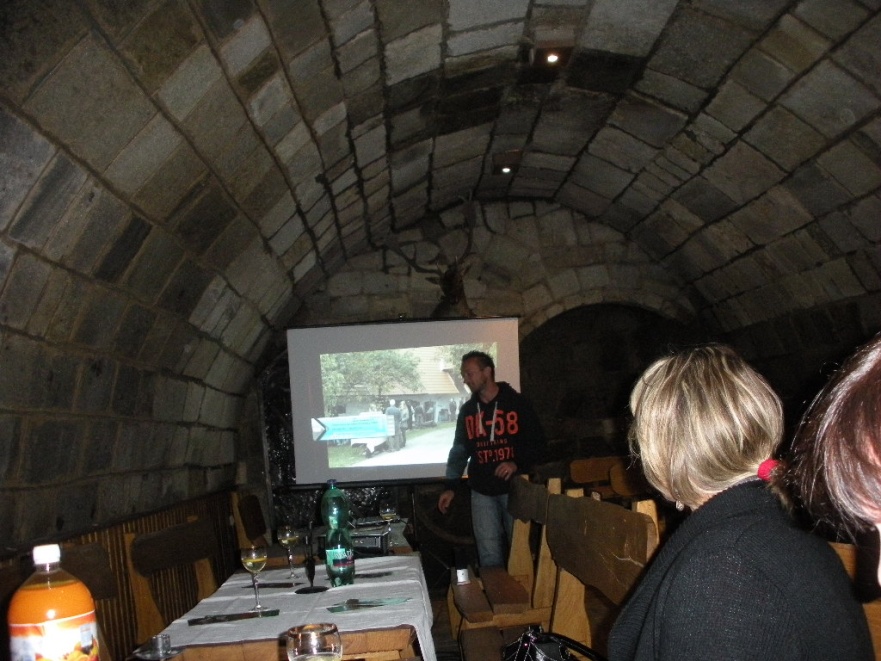 návšteva Starej Hory, prehliadka múzea a prezentácia aktivít obce Sebechleby